Информационная газета Администрации Новомихайловского сельского поселения Монастырщинского района Смоленской области13.06.2017 года                                                                                №6 (6)  (бесплатно)Тираж- 15 экземпляров Ответственный за выпуск - ст.инспектор Администрации Новомихайловского сельского поселения Минченкова В.В.Учредитель - Совет депутатов Новомихайловского сельского поселения Монастырщинского района Смоленской областиИздатель: Администрации Новомихайловского сельского поселения Монастырщинского района Смоленской областиАдрес издателя: 216151, д.Михайловка ,Монастырщинского района Смоленской областиСОВЕТ ДЕПУТАТОВНОВОМИХАЙЛОВСКОГО СЕЛЬСКОГО ПОСЕЛЕНИЯМОНАСТЫРЩИНСКОГО РАЙОНАСМОЛЕНСКОЙ ОБЛАСТИР Е Ш Е Н И Еот  07.06.2017г                                    №  14Об утверждении  Порядка   определения годовой арендной платы  за пользование объектами муниципальной собственности Администрации      Новомихайловскогосельского поселения Монастырщинского района   Смоленской области	В соответствии с Федеральным законом 29.07.1998 № 135-ФЗ
«Об оценочной деятельности в Российской Федерации», Постановлением Администрации Смоленской области от 16.09.2008 № 492 «Об утверждении Порядка определения годовой арендной платы за пользование объектами государственной собственности Смоленской области», Уставом Новомихайловского сельского поселения Монастырщинского района Смоленской области, Совет депутатов Новомихайловского сельского поселения Монастырщинского района Смоленской областиРЕШИЛ:     1.Утвердить прилагаемый Порядок определения годовой арендной платы за пользование объектами муниципальной собственности Администрации      Новомихайловского сельского поселения Монастырщинского района   Смоленской области.    2. Настоящее решение вступает в силу с момента подписания и подлежит официальному опубликованию а информационной газете «Новомихайловский вестник» Администрации Новомихайловского сельского поселения Монастырщинского района   Смоленской области.Глава муниципального образованияНовомихайловского сельского поселенияМонастырщинского районаСмоленской области                                                                              С.В.ИвановУтверждено                                                                     Решением Совета депутатов Новомихайловского сельскогопоселения Монастырщинского района    Смоленской  областиот 07.06.2017г  № 14ПОРЯДОКОПРЕДЕЛЕНИЯ ГОДОВОЙ АРЕНДНОЙ ПЛАТЫ ЗА ПОЛЬЗОВАНИЕ ОБЪЕКТАМИ МУНИЦИПАЛЬНОЙ СОБСТВЕННОСТИ МУНИЦИПАЛЬНОГО ОБРАЗОВАНИЯАДМИНИСТРАЦИИ НОВОМИХАЙЛОВСКОГО СЕЛЬСКОГО ПОСЕЛЕНИЯ МОНАСТЫРЩИНСКОГО РАЙОНА СМОЛЕНСКОЙ ОБЛАСТИНастоящий Порядок применяется в целях реализации «Положения о порядке управления и распоряжения муниципальной собственностью муниципального образования Администрации      Новомихайловского сельского поселения Монастырщинского района   Смоленской области и увеличения поступлений в местный бюджет. 1. Общие положения.1.1. Настоящий Порядок применяется для расчета годовой арендной платы за пользование объектами недвижимого и движимого имущества (зданиями, строениями, сооружениями, объектами коммунальной инфраструктуры, автотранспортными средствами и проч.), находящимися в муниципальной собственности Администрации      Новомихайловского сельского поселения Монастырщинского района   Смоленской области. (далее - объекты), за исключением объектов жилищного фонда.1.2. Настоящий Порядок применяется по отношению к вновь заключаемым договорам аренды объектов, а также для перерасчета годовой арендной платы по долгосрочным договорам аренды объектов. 1.3. Годовая арендная плата рассчитывается индивидуально для каждого объекта. 1.4. Сумма годовой арендной платы за пользование объектом подлежит обложению налогом на добавленную стоимость, который перечисляется в соответствующий бюджет в соответствии с законодательством Российской Федерации о налогах и сборах. 1.5. Оценка рыночной годовой арендной платы за пользование объектом проводится в соответствии с Федеральным законом "Об оценочной деятельности в Российской Федерации". Рыночная величина годовой арендной платы за пользование объектом, установленная в отчете об оценке независимого оценщика, применяется для определения годовой арендной платы за пользование объектом.2. Порядок определения годовой арендной платы. Годовая арендная плата за пользование объектом по договорам, заключаемым по результатам проведения торгов, устанавливается по предложению победителя торгов.Начальная величина годовой арендной платы за пользование объектом (Ап) для проведения торгов и величина годовой арендной платы за пользование объектом по договорам, заключаемым в соответствии с федеральным законодательством без проведения торгов, а также величина годовой арендной платы за пользование объектом по указанным в пункте 2 статьи 621 Гражданского кодекса Российской Федерации договорам определяются по формуле:Ап = Ад + Соц, где:Ад - доходная величина годовой арендной платы за пользование объектом (чистый доход от сдачи объекта в аренду), которая равна рыночной величине годовой арендной платы за пользование объектом;Соц - величина размера возмещаемых арендатором затрат, произведенных при оценке рыночной величины годовой арендной платы за пользование объектом.Величина годовой арендной платы за пользование объектом по долгосрочным договорам аренды объектов после первого года пользования объектом (Апл) определяется по формуле:Апл = Ап + Инф, где:Ап - величина годовой арендной платы за пользование соответствующим объектом, установленная в договоре аренды;Инф - доля величины годовой арендной платы за пользование объектом (в процентах), соответствующая уровню инфляции, установленному федеральным законом о федеральном бюджете на очередной финансовый год.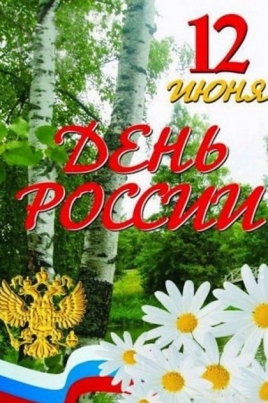 